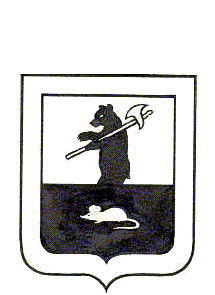 АДМИНИСТРАЦИЯ   ГОРОДСКОГО  ПОСЕЛЕНИЯ  МЫШКИНПОСТАНОВЛЕНИЕг. Мышкин23.06. 2015									    №129О подготовке и проведении Дня молодежиВ соответствии с  Федеральным законом от 06.10.2003г. № 131- ФЗ «Об общих принципах организации местного самоуправления в Российской Федерации», Уставом городского поселения Мышкин, в целях взаимодействия и координации всех структур в подготовке и проведении мероприятий, посвященных Дню молодежи,ПОСТАНОВЛЯЕТ:1. Провести 27 июня 2015 года мероприятия, посвященные Дню молодежи. 2. Утвердить Программу мероприятий, проведения Дня молодежи согласно приложению. 3. Контроль за исполнением настоящего постановления оставляю за собой.4. Постановление вступает в силу с момента подписания.5. Опубликовать настоящее постановление в газете «Волжские Зори».Глава городского поселения Мышкин                                              				Е.В.ПетровПриложение к постановлению администрации городского поселения Мышкин от 23.06.2015 № 129Программа проведения Дня Молодежи27 июня  2015 года в городе Мышкин11.00-15.00ч.   Спортивный праздник в рамках Дня молодёжи (пляжный волейбол, футбол, джамперы, народные забавы)          (г. Мышкин, ул.К.Либкнехта, 78А, стадион им. бр.Бутусовых)16.00 ч. -18.00 ч.  Конкурсно-развлекательная программа «Идеальная пара» 	(г. Мышкин, ул. К.Либкнехта,45  МУ ММР «Межпоселенческий   Дом культуры»)21.00ч.-24.00ч.  Вечерняя развлекательная программа  (дискотека «Территория MAXIMUM» г. Углич,  МУ ММР «Межпоселенческий Дом культуры»  (Успенская площадь)